Муниципальное бюджетное дошкольное образовательное учреждение Чановский детский сад №4Чановского района Новосибирской областиКонспектОбразовательной деятельностиОО «Физическая культура»Физкультурный досуг «Зарница»Возраст детей с 4 до 6 лет.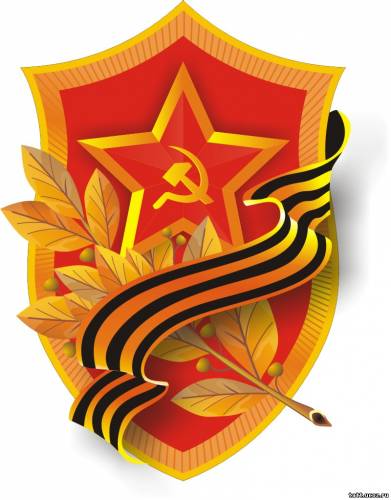 Подготовила: Инструктор по ФИЗО  первой квалификационной категории. Федорова Е.М.2018г.ЦельВоенно – патриотическое воспитание детей,воспитывать чувство уважения к Российской армии, любви к Родине;Задачи:1 . Создать радостную, торжественную атмосферу праздника;2 . Прививать детям потребность в физической культуре и спорте, способствовать закреплению полученных на занятиях навыков и умений;3. Формировать волевые качества, целеустремленность, выдержку, поддерживать желание и умение преодолевать препятствия.Формы и средства обучения:Двигательная, игровая, продуктивная, коммуникативная, трудовая, познавательно-исследовательская, музыкально-исследовательская,Пояснительная записка    Игра «Зарница» тренирует дисциплину, волю, выдержку, стремление к победе. Отличная возможность провести время, проявить свои способности и получить полезные навыки.   Соревновательная часть праздника была секретом для команд и болельщиков, чтобы на празднике присутствовал элемент неожиданности. Задания носили шуточный характер, но вместе с тем присутствовали и спортивные элементы, требующие от игроков внимания, ловкости, быстроты, сообразительности. Эстафеты, состязания вызвали у игроков интерес и азарт.      Атмосфера праздника была радостной. На лицах ребят и взрослых были улыбки, в зале царили смех и хорошее настроение.Организационный момент.Звучит фонограмма «Бескозырка белая» дети средней группы №1,№2 проходят строем и занимают места. Форма одежды военно-спортивная, у девочек белые косынки.Ход мероприятия:Дети читают стихи В феврале за вьюжном зимнемдень особый, важный есть –всем защитникам Россиивоздаем хвалу и честь!Родная армия сильна,в боях непобедима,на страже Родины онастоит несокрушимо!В армии служат сильные люди.Мы подрастем и такими же будем,станем мы сильными, ловкими, смелыми,станем солдатами очень умелыми. ВедущийВ нашем саду живут разные герои, все ребята знают правило простое:делу – время, час – забаве.Вот  команда первая – направо! Рядом вторая – становись!Соревнования начались!(строевые упражнения ср группа №1, затем ср гр №2)Ведущий. Внимание! Равняйсь!  Смирно!Парад! Направо! Шагом марш! (построение на разминку)Ведущий Дружно солнцу улыбнитесьНа разминку становитесь,Становитесь все вразброс Руки-шире, ноги- врозь.(разминка в кругу)Ведущий Представление команд (название, девиз) ср гр№1, №2Ведущий Вашу находчивость, смекалкубудет оценивать жюри.(представление членов жюри)Пусть оно весь ход сраженьяза командами следит.Кто окажется дружнее,тот в бою и победит!На все соревнования приглашается 1 участник от команды КОНКУРС 1. «Пора подкрепиться» 2 мальчика, держа в обеих руках параллельно 2 гимнастические палки, пытаются донести на них кастрюлю (большой мяч) до конуса и назад.КОНКУРС 2. «Доставь боеприпасы» Оббежать «змейкой» кубики, взять мешочек с песком из корзины, вернуться назад и положить его в корзину на старте.КОНКУРС 3. «Меткий стрелок»  С расстояния 5 метров сбить кеглю мешочком с песком. Подсчитывается количество сбитых кеглей.КОНКУРС 4. «Перевяжи бойца»  (для девочек)Повязка с красным крестикомДа сумка полевая, Сестричка санитарка В бою не унываетДевочка с «бинтом» (лента с липой) в руках бежит по прямой, на середине пролезает головой вперед  в обруч на стойке, добегает до «раненого бойца» (мальчика) и накладывает ему повязку на какую-либо часть тела. Затем возвращается назад и передает эстафету другой девочке.КОНКУРС 5. «Разминирование» Мальчик с пустым мешком в руках бежит по прямой, по пути пролезая в два обруча на стойках  спиной вперед. Добежав до выложенных колец, берет один кубик из ближнего кольца,  кладет его в мешок и возвращается к команде, где передает мешок другому.Конкурс  6 «Прыжки в мешках»Залезть в мешок прыгать  до кегли и обратноКонкурс 7 «Пройти через колючую проволку» Добежать до каната подлезть под канат, оббежать кеглю и вернуться назад.Цель: проползти под “колючей проволокой” или перешагнуть через неё так, чтобы не задеть.Правила игры: если ребёнок задел “колючую проволоку”, то считается раненым, санитары его перевязывают.Конкурс 8 «С клюшкой»Провести шайбу       до кегли и обратно.Ведущий: Это был последний  конкурс. Приглашаю на танец  дружба.ПОДВЕДЕНИЕ ИТОГОВ, НАГРАЖДЕНИЕ КОМАНД.Дети читают стихи       фотографируются на память.В феврале не забываеми мальчишек поздравляем –очень скоро подрастете,защищать страну начнете,и тогда вам всем «спасибо»скажет родина Россия.Дружно крикнем мы: «Ура!»,а теперь вам в сад пора!